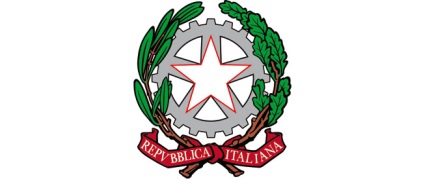 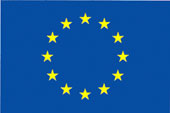 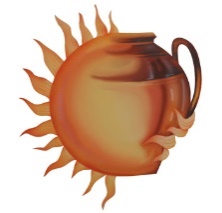 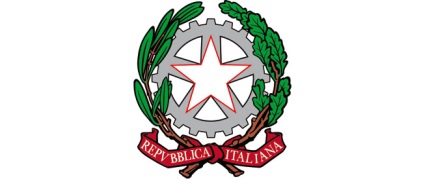 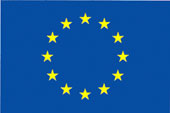 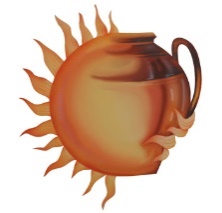 P.D.P.PIANO DIDATTICO PERSONALIZZATOPer alunni con Disturbi Specifici di Apprendimento (DSA-Legge 170/2010; DM MIUR 5669 del 12/07/2011 e Linee Guida allegate)Per alunni con disturbi evolutivi specifici (BES- Dir. Min. 27/12/2012; C.M. n.8 del 6/03/2013)La compilazione del PDP è effettuata dopo un periodo di osservazione dell’alunno, entro il primo trimestre. Il PDP viene deliberato dal Consiglio di classe/Team dei docenti, firmato dal Dirigente Scolastico, dai docenti e dalla famiglia.DATI GENERALI DELL’ALUNNO/A INDIVIDUAZIONE DELLA SITUAZIONE DI BISOGNO EDUCATIVO SPECIALE DA PARTE DI:SERVIZIO SANITARIO – Diagnosi/Relazione multi professionale:Codice ICD10 opp. ICF-CY: _______________________________________________________________Classificazione ICF:  ____________________________________________________________________ Redatta da:  ____________________________________________________________________________Aggiornamenti diagnostici: _______________________________________________________Altre relazioni cliniche: __________________________________________________Interventi riabilitativi pregressi e/o contemporanei al percorso scolastico: ____________ALTRO SERVIZIO (nel caso di diagnosi rilasciata da enti privati, in attesa di certificazione prodotta dal Servizio Sanitario Nazionale)Documentazione presentata alla Scuola in data _____/_____/______Redatta da:________________________________________ in data _____/________/______(relazione da allegare)INFORMAZIONI GENERALI FORNITE DALLA FAMIGLIA/ENTI AFFIDATARI E RAPPORTI CON (percorso scolastico pregresso, eventuali ripetenze, situazioni socio-familiari particolarmente rilevanti ai fini della definizione del percorso formativo dell’alunno/a…)2. DESCRIZIONE DELLE ABILITÀ E DEI COMPORTAMENTI 3) OSSERVAZIONE DI ALTRI ELEMENTI SIGNIFICATIVI 4.  PATTO EDUCATIVOSi concorda con la famiglia e lo studente:Nelle attività di studio pomeridiano l’alunno:Frequenta lezioni private in orario extrascolastico per le seguenti discipline:_______________________________________________________________________È seguito da familiariRicorre all’aiuto di compagni Utilizza strumenti compensativi (specificare)                        ________________________________________________________________________Strumenti da utilizzare nel lavoro a casaStrumenti informatici (pc, videoscrittura con correttore ortografico…)Tecnologia di sintesi vocaleAppunti scritti al pcRegistrazioni digitaliMateriali multimediali (video, simulazioni…)Testi semplificati e/o ridottiFotocopieSchemi e mappeAltro (specificare)Solo per alunni della classe lll della scuola secondaria di I gradoPreparazione agli esami di stato in orario extrascolastico		 Sì	 NoNelle seguenti materie:Interventi di orientamento individuali 		 Sì	 No5. INTERVENTI EDUCATIVI E DIDATTICI PROGRAMMATI DAL CONSIGLIO DI CLASSE O TEAM DOCENTITAB. MISURE DISPENSATIVE, STRUMENTI COMPENSATIVI, STRATEGIE DIDATTICHE (Cfr. Allegati)Le parti coinvolte si impegnano a rispettare quanto condiviso e concordato, nel presente PDP, per il successo formativo dell’alunno.FIRMA DEI DOCENTILuogo e DataFIRMA DEI GENITORI			                                        IL DIRIGENTE SCOLASTICOIL COORDINATORE DI CLASSEAllegato PDP alunni BESStrumenti compensativi e dispensativiN.B.:In caso di esame di stato, gli strumenti adottati dovranno essere indicati nella riunione preliminare per l’esame conclusivo del primo ciclo in cui si dovranno indicare modalità, tempi e sistema valutativo previsti.PROVE SCRITTEPredisporre verifiche scritte accessibili, brevi, strutturate, scalariFacilitare la decodifica della consegna e del testoValutare tenendo conto maggiormente del contenuto che della formaIntrodurre prove informatizzateProgrammare tempi più lunghi per l’esecuzione delle provePROVE ORALIGestione dei tempi nelle verifiche oraliValorizzazione del contenuto nell’esposizione orale, tenendo conto di eventuali difficoltà espositiveNome e CognomeData di nascitaClasseLingua madre ed eventuale bilinguismo (per alunni stranieri)Coordinatore di classe/TeamFunzione Strumentale InclusioneDIAGNOSI SPECIALISTICA(dati rilevabili, se presenti, nella diagnosi)OSSERVAZIONE IN CLASSE(dati rilevati direttamente dagli insegnanti)OSSERVAZIONE IN CLASSE(dati rilevati direttamente dagli insegnanti)OSSERVAZIONE IN CLASSE(dati rilevati direttamente dagli insegnanti)OSSERVAZIONE IN CLASSE(dati rilevati direttamente dagli insegnanti)OSSERVAZIONE IN CLASSE(dati rilevati direttamente dagli insegnanti)OSSERVAZIONE IN CLASSE(dati rilevati direttamente dagli insegnanti)OSSERVAZIONE IN CLASSE(dati rilevati direttamente dagli insegnanti)OSSERVAZIONE IN CLASSE(dati rilevati direttamente dagli insegnanti)OSSERVAZIONE IN CLASSE(dati rilevati direttamente dagli insegnanti)OSSERVAZIONE IN CLASSE(dati rilevati direttamente dagli insegnanti)OSSERVAZIONE IN CLASSE(dati rilevati direttamente dagli insegnanti)OSSERVAZIONE IN CLASSE(dati rilevati direttamente dagli insegnanti)LETTURALETTURALETTURALETTURALETTURALETTURALETTURALETTURALETTURALETTURALETTURALETTURALETTURAR.I.I. (Richiesta intervento immediato).………………………………………….………………………………………….VELOCITÀVELOCITÀVELOCITÀVELOCITÀ Molto lenta (sillabata) Lenta Abbastanza fluente Molto lenta (sillabata) Lenta Abbastanza fluente Molto lenta (sillabata) Lenta Abbastanza fluente Molto lenta (sillabata) Lenta Abbastanza fluente Molto lenta (sillabata) Lenta Abbastanza fluente Molto lenta (sillabata) Lenta Abbastanza fluente Molto lenta (sillabata) Lenta Abbastanza fluente Molto lenta (sillabata) Lenta Abbastanza fluente………………………………………………………………………………………………………………………………………CORRETTEZZA CORRETTEZZA CORRETTEZZA CORRETTEZZA  Adeguata Non adeguata (ad es. confonde/inverte/sostituisce/omette lettere o sillabe) Adeguata Non adeguata (ad es. confonde/inverte/sostituisce/omette lettere o sillabe) Adeguata Non adeguata (ad es. confonde/inverte/sostituisce/omette lettere o sillabe) Adeguata Non adeguata (ad es. confonde/inverte/sostituisce/omette lettere o sillabe) Adeguata Non adeguata (ad es. confonde/inverte/sostituisce/omette lettere o sillabe) Adeguata Non adeguata (ad es. confonde/inverte/sostituisce/omette lettere o sillabe) Adeguata Non adeguata (ad es. confonde/inverte/sostituisce/omette lettere o sillabe) Adeguata Non adeguata (ad es. confonde/inverte/sostituisce/omette lettere o sillabe)………………………………………………………………………………………………………………………………………COMPRENSIONECOMPRENSIONECOMPRENSIONECOMPRENSIONE Scarsa Essenziale Globale Completa/analitica Scarsa Essenziale Globale Completa/analitica Scarsa Essenziale Globale Completa/analitica Scarsa Essenziale Globale Completa/analitica Scarsa Essenziale Globale Completa/analitica Scarsa Essenziale Globale Completa/analitica Scarsa Essenziale Globale Completa/analitica Scarsa Essenziale Globale Completa/analiticaSCRITTURASCRITTURASCRITTURASCRITTURASCRITTURASCRITTURASCRITTURASCRITTURASCRITTURASCRITTURASCRITTURASCRITTURASCRITTURA…………………………………………………………………………………………………………………………………..SOTTO DETTATURASOTTO DETTATURASOTTO DETTATURASOTTO DETTATURA Corretta Poco corretta Scorretta Corretta Poco corretta Scorretta Corretta Poco corretta Scorretta Corretta Poco corretta Scorretta Corretta Poco corretta Scorretta Corretta Poco corretta Scorretta Corretta Poco corretta Scorretta Corretta Poco corretta Scorretta…………………………………………………………………………………………………………………………………..SOTTO DETTATURASOTTO DETTATURASOTTO DETTATURASOTTO DETTATURATIPOLOGIA ERRORITIPOLOGIA ERRORITIPOLOGIA ERRORITIPOLOGIA ERRORITIPOLOGIA ERRORITIPOLOGIA ERRORITIPOLOGIA ERRORITIPOLOGIA ERRORI…………………………………………………………………………………………………………………………………..SOTTO DETTATURASOTTO DETTATURASOTTO DETTATURASOTTO DETTATURA Fonologici (errori in cui l’analisi fonologica della stringa non è avvenuta in maniera corretta: es. cimena x cinema, pampina x bambina) Ortografici Fonetici (errori in cui si ha una difficoltà nell’analisi percettiva del suono: es. pala x palla, citta x città) Fonologici (errori in cui l’analisi fonologica della stringa non è avvenuta in maniera corretta: es. cimena x cinema, pampina x bambina) Ortografici Fonetici (errori in cui si ha una difficoltà nell’analisi percettiva del suono: es. pala x palla, citta x città) Fonologici (errori in cui l’analisi fonologica della stringa non è avvenuta in maniera corretta: es. cimena x cinema, pampina x bambina) Ortografici Fonetici (errori in cui si ha una difficoltà nell’analisi percettiva del suono: es. pala x palla, citta x città) Fonologici (errori in cui l’analisi fonologica della stringa non è avvenuta in maniera corretta: es. cimena x cinema, pampina x bambina) Ortografici Fonetici (errori in cui si ha una difficoltà nell’analisi percettiva del suono: es. pala x palla, citta x città) Fonologici (errori in cui l’analisi fonologica della stringa non è avvenuta in maniera corretta: es. cimena x cinema, pampina x bambina) Ortografici Fonetici (errori in cui si ha una difficoltà nell’analisi percettiva del suono: es. pala x palla, citta x città) Fonologici (errori in cui l’analisi fonologica della stringa non è avvenuta in maniera corretta: es. cimena x cinema, pampina x bambina) Ortografici Fonetici (errori in cui si ha una difficoltà nell’analisi percettiva del suono: es. pala x palla, citta x città) Fonologici (errori in cui l’analisi fonologica della stringa non è avvenuta in maniera corretta: es. cimena x cinema, pampina x bambina) Ortografici Fonetici (errori in cui si ha una difficoltà nell’analisi percettiva del suono: es. pala x palla, citta x città) Fonologici (errori in cui l’analisi fonologica della stringa non è avvenuta in maniera corretta: es. cimena x cinema, pampina x bambina) Ortografici Fonetici (errori in cui si ha una difficoltà nell’analisi percettiva del suono: es. pala x palla, citta x città)PRODUZIONE AUTONOMA PRODUZIONE AUTONOMA PRODUZIONE AUTONOMA PRODUZIONE AUTONOMA ADERENZA CONSEGNAADERENZA CONSEGNAADERENZA CONSEGNAADERENZA CONSEGNAADERENZA CONSEGNAADERENZA CONSEGNAADERENZA CONSEGNAADERENZA CONSEGNAPRODUZIONE AUTONOMA PRODUZIONE AUTONOMA PRODUZIONE AUTONOMA PRODUZIONE AUTONOMA  Spesso SpessoTalvoltaTalvoltaTalvoltaTalvolta Mai MaiPRODUZIONE AUTONOMA PRODUZIONE AUTONOMA PRODUZIONE AUTONOMA PRODUZIONE AUTONOMA CORRETTA STRUTTURA MORFO-SINTATTICACORRETTA STRUTTURA MORFO-SINTATTICACORRETTA STRUTTURA MORFO-SINTATTICACORRETTA STRUTTURA MORFO-SINTATTICACORRETTA STRUTTURA MORFO-SINTATTICACORRETTA STRUTTURA MORFO-SINTATTICACORRETTA STRUTTURA MORFO-SINTATTICACORRETTA STRUTTURA MORFO-SINTATTICAPRODUZIONE AUTONOMA PRODUZIONE AUTONOMA PRODUZIONE AUTONOMA PRODUZIONE AUTONOMA  Spesso SpessoTalvoltaTalvoltaTalvoltaTalvolta Mai MaiPRODUZIONE AUTONOMA PRODUZIONE AUTONOMA PRODUZIONE AUTONOMA PRODUZIONE AUTONOMA CORRETTA STRUTTURA TESTUALE (testo narrativo, descrittivo, regolativo…)CORRETTA STRUTTURA TESTUALE (testo narrativo, descrittivo, regolativo…)CORRETTA STRUTTURA TESTUALE (testo narrativo, descrittivo, regolativo…)CORRETTA STRUTTURA TESTUALE (testo narrativo, descrittivo, regolativo…)CORRETTA STRUTTURA TESTUALE (testo narrativo, descrittivo, regolativo…)CORRETTA STRUTTURA TESTUALE (testo narrativo, descrittivo, regolativo…)CORRETTA STRUTTURA TESTUALE (testo narrativo, descrittivo, regolativo…)CORRETTA STRUTTURA TESTUALE (testo narrativo, descrittivo, regolativo…)PRODUZIONE AUTONOMA PRODUZIONE AUTONOMA PRODUZIONE AUTONOMA PRODUZIONE AUTONOMA  Spesso SpessoTalvoltaTalvoltaTalvoltaTalvolta Mai MaiPRODUZIONE AUTONOMA PRODUZIONE AUTONOMA PRODUZIONE AUTONOMA PRODUZIONE AUTONOMA CORRETTEZZA ORTOGRAFICACORRETTEZZA ORTOGRAFICACORRETTEZZA ORTOGRAFICACORRETTEZZA ORTOGRAFICACORRETTEZZA ORTOGRAFICACORRETTEZZA ORTOGRAFICACORRETTEZZA ORTOGRAFICACORRETTEZZA ORTOGRAFICAPRODUZIONE AUTONOMA PRODUZIONE AUTONOMA PRODUZIONE AUTONOMA PRODUZIONE AUTONOMA AdeguataAdeguata Parziale Parziale Parziale Parziale Non adeguata Non adeguataPRODUZIONE AUTONOMA PRODUZIONE AUTONOMA PRODUZIONE AUTONOMA PRODUZIONE AUTONOMA USO PUNTEGGIATURAUSO PUNTEGGIATURAUSO PUNTEGGIATURAUSO PUNTEGGIATURAUSO PUNTEGGIATURAUSO PUNTEGGIATURAUSO PUNTEGGIATURAUSO PUNTEGGIATURAPRODUZIONE AUTONOMA PRODUZIONE AUTONOMA PRODUZIONE AUTONOMA PRODUZIONE AUTONOMA AdeguataAdeguataAdeguata Parziale Parziale Parziale Parziale Non adeguataGRAFIAGRAFIAGRAFIAGRAFIAGRAFIAGRAFIAGRAFIAGRAFIAGRAFIAGRAFIAGRAFIAGRAFIAGRAFIACARATTERECARATTERECARATTERECARATTERECARATTERECARATTERECARATTERECARATTERECARATTERECARATTERECARATTERECARATTERE Solo stampato (preferibilmente maiuscolo) Solo stampato (preferibilmente maiuscolo) Solo stampato (preferibilmente maiuscolo) Solo stampato (preferibilmente maiuscolo) Solo stampato (preferibilmente maiuscolo) Corsivo Corsivo Corsivo Corsivo Corsivo Corsivo CorsivoLEGGIBILELEGGIBILELEGGIBILELEGGIBILELEGGIBILELEGGIBILELEGGIBILELEGGIBILELEGGIBILELEGGIBILELEGGIBILELEGGIBILE Sì Sì Sì Poco Poco Poco Poco Poco No No No NoTRATTOTRATTOTRATTOTRATTOTRATTOTRATTOTRATTOTRATTOTRATTOTRATTOTRATTOTRATTO Premuto Leggero Leggero Leggero Leggero Ripassato Ripassato Ripassato Ripassato Incerto Incerto IncertoPRODUZIONE ORALEPRODUZIONE ORALEPRODUZIONE ORALEPRODUZIONE ORALEPRODUZIONE ORALEPRODUZIONE ORALEPRODUZIONE ORALEPRODUZIONE ORALEPRODUZIONE ORALEPRODUZIONE ORALEPRODUZIONE ORALEPRODUZIONE ORALEPRODUZIONE ORALE Difficoltà nella strutturazione di brevi frasi Difficoltà nel reperimento lessicale Difficoltà nell’organizzazione di messaggi più articolati Difficoltà nella strutturazione di brevi frasi Difficoltà nel reperimento lessicale Difficoltà nell’organizzazione di messaggi più articolati Difficoltà nella strutturazione di brevi frasi Difficoltà nel reperimento lessicale Difficoltà nell’organizzazione di messaggi più articolati Difficoltà nella strutturazione di brevi frasi Difficoltà nel reperimento lessicale Difficoltà nell’organizzazione di messaggi più articolati Difficoltà nella strutturazione di brevi frasi Difficoltà nel reperimento lessicale Difficoltà nell’organizzazione di messaggi più articolati Difficoltà nella strutturazione di brevi frasi Difficoltà nel reperimento lessicale Difficoltà nell’organizzazione di messaggi più articolati Difficoltà nella strutturazione di brevi frasi Difficoltà nel reperimento lessicale Difficoltà nell’organizzazione di messaggi più articolati Difficoltà nella strutturazione di brevi frasi Difficoltà nel reperimento lessicale Difficoltà nell’organizzazione di messaggi più articolati Difficoltà nella strutturazione di brevi frasi Difficoltà nel reperimento lessicale Difficoltà nell’organizzazione di messaggi più articolati Difficoltà nella strutturazione di brevi frasi Difficoltà nel reperimento lessicale Difficoltà nell’organizzazione di messaggi più articolati Difficoltà nella strutturazione di brevi frasi Difficoltà nel reperimento lessicale Difficoltà nell’organizzazione di messaggi più articolati Difficoltà nella strutturazione di brevi frasi Difficoltà nel reperimento lessicale Difficoltà nell’organizzazione di messaggi più articolatiCAPACITÀ DI COMPRENSIONE DEI TESTICAPACITÀ DI COMPRENSIONE DEI TESTICAPACITÀ DI COMPRENSIONE DEI TESTICAPACITÀ DI COMPRENSIONE DEI TESTICAPACITÀ DI COMPRENSIONE DEI TESTICAPACITÀ DI COMPRENSIONE DEI TESTICAPACITÀ DI COMPRENSIONE DEI TESTICAPACITÀ DI COMPRENSIONE DEI TESTICAPACITÀ DI COMPRENSIONE DEI TESTICAPACITÀ DI COMPRENSIONE DEI TESTICAPACITÀ DI COMPRENSIONE DEI TESTICAPACITÀ DI COMPRENSIONE DEI TESTICAPACITÀ DI COMPRENSIONE DEI TESTI Testi brevi e semplici Testi più lunghi e semplici Testi più complessi Testi brevi e semplici Testi più lunghi e semplici Testi più complessi Testi brevi e semplici Testi più lunghi e semplici Testi più complessi Testi brevi e semplici Testi più lunghi e semplici Testi più complessi Testi brevi e semplici Testi più lunghi e semplici Testi più complessi Testi brevi e semplici Testi più lunghi e semplici Testi più complessi Testi brevi e semplici Testi più lunghi e semplici Testi più complessi Testi brevi e semplici Testi più lunghi e semplici Testi più complessi Testi brevi e semplici Testi più lunghi e semplici Testi più complessi Testi brevi e semplici Testi più lunghi e semplici Testi più complessi Testi brevi e semplici Testi più lunghi e semplici Testi più complessi Testi brevi e semplici Testi più lunghi e semplici Testi più complessiCALCOLOCALCOLOCALCOLOCALCOLOCALCOLOCALCOLOCALCOLOCALCOLOCALCOLOCALCOLOCALCOLOCALCOLOCALCOLODifficoltà visuo-spaziali (es. quantificazione automatizzataDifficoltà visuo-spaziali (es. quantificazione automatizzata Spesso Spesso Spesso Talvolta Talvolta Talvolta Talvolta Mai Mai MaiRecupero di fatti numerici (es. tabelline)Recupero di fatti numerici (es. tabelline) Raggiunto Raggiunto Raggiunto Parziale Parziale Parziale Parziale Non raggiunto Non raggiunto Non raggiuntoAutomatizzazione dell’algoritmo proceduraleAutomatizzazione dell’algoritmo procedurale Raggiunto Raggiunto Raggiunto Parziale Parziale Parziale Parziale Non raggiunto Non raggiunto Non raggiuntoErrori di processamento numerico (negli aspetti cardinali e ordinali e nella corrispondenza tra numero e quantità)Errori di processamento numerico (negli aspetti cardinali e ordinali e nella corrispondenza tra numero e quantità) Spesso Spesso Spesso Talvolta Talvolta Talvolta Talvolta Mai Mai MaiUso degli algoritmi di base del calcolo (scritto e a mente)Uso degli algoritmi di base del calcolo (scritto e a mente) Adeguato Adeguato Adeguato Parziale Parziale Parziale Parziale Non adeguato Non adeguato Non adeguatoCapacità di problem solvingCapacità di problem solving Adeguata Adeguata Adeguata Parziale Parziale Parziale Parziale Non adeguata Non adeguata Non adeguataComprensione del testo di un problemaComprensione del testo di un problema Adeguata Adeguata Adeguata Parziale Parziale Parziale Parziale Non adeguata Non adeguata Non adeguataALTRE CARATTERISTICHE DEL PROCESSO DI APPRENDIMENTOALTRE CARATTERISTICHE DEL PROCESSO DI APPRENDIMENTOALTRE CARATTERISTICHE DEL PROCESSO DI APPRENDIMENTOALTRE CARATTERISTICHE DEL PROCESSO DI APPRENDIMENTO(Dati rilevabili se presenti nella diagnosi)OSSERVAZIONE IN CLASSE(dati rilevati direttamente dagli insegnanti)OSSERVAZIONE IN CLASSE(dati rilevati direttamente dagli insegnanti)OSSERVAZIONE IN CLASSE(dati rilevati direttamente dagli insegnanti)MEMORIAMEMORIAMEMORIAMEMORIA Memoria a breve termine o di lavoro Memoria a lungo termine Memoria a breve termine o di lavoro Memoria a lungo termine Memoria a breve termine o di lavoro Memoria a lungo termineDifficoltà nel memorizzare: Categorizzazioni Formule, strutture grammaticali, algoritmi (tabelline, nomi, date…) sequenze e procedureDifficoltà nel memorizzare: Categorizzazioni Formule, strutture grammaticali, algoritmi (tabelline, nomi, date…) sequenze e procedureDifficoltà nel memorizzare: Categorizzazioni Formule, strutture grammaticali, algoritmi (tabelline, nomi, date…) sequenze e procedureATTENZIONEATTENZIONEATTENZIONEATTENZIONE Attenzione visuo-spaziale (difficoltà nella gestione del campo grafico) Attenzione selettiva (difficoltà di discriminazione fra molte fonti di informazioni derivanti da diverse modalità sensoriali o da diversi stimoli all’interno di una stessa modalità) Attenzione intensiva (difficoltà di concentrazione su uno stesso compito per un tempo prolungato) Attenzione visuo-spaziale (difficoltà nella gestione del campo grafico) Attenzione selettiva (difficoltà di discriminazione fra molte fonti di informazioni derivanti da diverse modalità sensoriali o da diversi stimoli all’interno di una stessa modalità) Attenzione intensiva (difficoltà di concentrazione su uno stesso compito per un tempo prolungato) Attenzione visuo-spaziale (difficoltà nella gestione del campo grafico) Attenzione selettiva (difficoltà di discriminazione fra molte fonti di informazioni derivanti da diverse modalità sensoriali o da diversi stimoli all’interno di una stessa modalità) Attenzione intensiva (difficoltà di concentrazione su uno stesso compito per un tempo prolungato)AFFATICABILITÀAFFATICABILITÀAFFATICABILITÀAFFATICABILITÀ Sì Poca NoPRASSIEPRASSIEPRASSIEPRASSIE Difficoltà di programmazione e progettazione nella motricità globale Difficoltà di esecuzione grosso-motoria Difficoltà di programmazione e progettazione nella motricità fine Difficoltà di esecuzione fino-motoria Difficoltà di programmazione e progettazione nella motricità globale Difficoltà di esecuzione grosso-motoria Difficoltà di programmazione e progettazione nella motricità fine Difficoltà di esecuzione fino-motoria Difficoltà di programmazione e progettazione nella motricità globale Difficoltà di esecuzione grosso-motoria Difficoltà di programmazione e progettazione nella motricità fine Difficoltà di esecuzione fino-motoriaALTROALTROUlteriori disturbi associati:ALTROUlteriori disturbi associati:ALTROUlteriori disturbi associati:MOTIVAZIONEMOTIVAZIONEMOTIVAZIONEMOTIVAZIONEPartecipazione al dialogo educativo Adeguata Poco adeguata Non adeguataConsapevolezza delle proprie difficoltà Adeguata Poco adeguata Non adeguataConsapevolezza dei propri punti di forza Adeguata Poco adeguata Non adeguataAutostima Adeguata Poco adeguata Non adeguataATTEGGIAMENTI E COMPORTAMENTIRISCONTRABILI A SCUOLAATTEGGIAMENTI E COMPORTAMENTIRISCONTRABILI A SCUOLAATTEGGIAMENTI E COMPORTAMENTIRISCONTRABILI A SCUOLAATTEGGIAMENTI E COMPORTAMENTIRISCONTRABILI A SCUOLARegolarità frequenza scolastica Adeguata Poco adeguata Non adeguataAccettazione e rispetto delle regole Adeguata Poco adeguata Non adeguataRispetto degli impegni Adeguata Poco adeguata Non adeguataAccettazione consapevole degli strumenti compensativi e delle misure dispensative Adeguata Poco adeguata Non adeguataAutonomia nel lavoro Adeguata Poco adeguata Non adeguataSTRATEGIE UTILIZZATE DALL’ALLUNNO  NELLO STUDIOSTRATEGIE UTILIZZATE DALL’ALLUNNO  NELLO STUDIOSTRATEGIE UTILIZZATE DALL’ALLUNNO  NELLO STUDIOSTRATEGIE UTILIZZATE DALL’ALLUNNO  NELLO STUDIOSottolinea, identifica parole chiave…Sottolinea, identifica parole chiave… Efficace Da potenziareCostruisce schemi, mappe o diagrammiCostruisce schemi, mappe o diagrammi Efficace Da potenziareUtilizza strumenti informatici (computer, correttore ortografico, software…)Utilizza strumenti informatici (computer, correttore ortografico, software…) Efficace Da potenziare Usa strategie di memorizzazione (immagini, colori, riquadrature…) Usa strategie di memorizzazione (immagini, colori, riquadrature…) Efficace Da potenziareAltroAltroAPPRENDIMENTO DELLE LINGUE STRANIEREAPPRENDIMENTO DELLE LINGUE STRANIEREAPPRENDIMENTO DELLE LINGUE STRANIEREAPPRENDIMENTO DELLE LINGUE STRANIEREPronuncia difficoltosaSpessoTalvoltaMaiDifficoltà di acquisizione degli automatismi grammaticali di baseSpessoTalvoltaMaiDifficoltà nella scritturaSpessoTalvoltaMaiDifficoltà di acquisizione del nuovo lessicoSpessoTalvoltaMaiNotevoli differenze tra comprensione del testo scritto e oraleSpessoTalvoltaMaiNotevoli differenze tra produzione scritta e oraleSpessoTalvoltaMaiDISCIPLINA O AMBITO DISCIPLINAREMISURE DISPENSATIVESTRUMENTI COMPENSATIVISTRATEGIE DIDATTICHE INCLUSIVEOBIETTIVI DISCIPLINARI PERSONALIZZATI (conoscenze/competenze)PARAMETRI DI VALUTAZIONEMATERIA……………..Firma docente……………….MATERIA………………Firma docente…………….MATERIA…………………Firma docente………………..COGNOME E NOMEDISCIPLINAFIRMAMISURE DISPENSATIVE (legge 170/10 e linee guida 12/07/11)D1.Evitare l’approccio globale nella letturaPrediligere il metodo fonologico, ortografico, lessicaleD2.Dispensa dalla lettura ad alta voce in classe, se non esplicitamente richiesta dall’alunno/aD3.Dispensa dall’uso dei quattro caratteri di scrittura nelle prime fasi dell’apprendimentoD4.Dispensa dall’uso del corsivo e dello stampato minuscoloD5.Dispensa dalla scrittura sotto dettatura di testi e/o appuntiD6.Dispensa dal ricopiare testi o espressioni matematiche dalla lavagnaD7.Dispensa dallo studio mnemonico delle tabelline, delle forme verbali, delle poesie D8.Dispensa dall’utilizzo di tempi standardD9.Riduzione delle consegne senza modificare gli obiettiviD10.Dispensa da un eccessivo carico di compiti con riadattamento e riduzione delle pagine da studiare, senza modificare gli obiettiviD11.Dispensa dalla sovrapposizione di compiti e interrogazioni di più materieD12.Stimolare e supportare l’alunno nelle verifiche orali, aiutandolo ad argomentare, qualora si dimostrasse in difficoltà per la compromissione della memoria a breve termine e della sequenzialità e non per volontà propriaD.13Dispensa parziale dallo studio della lingua straniera in forma scritta, che verrà valutata in percentuale minore rispetto all’orale, non considerando errori ortografici e di spellingD14.Utilizzare preferibilmente i colori per distinguere le forme grammaticali nello studio della lingua stranieraD15.Integrazione dei libri di testo con appunti su supporto registrato, digitalizzato o cartaceo stampato, sintesi vocale, mappe, schemi, formulariD16.Accordo sulle modalità e i tempi delle verifiche scritte con possibilità di utilizzare supporti multimedialiD17.Accordo sui tempi e sulle modalità delle interrogazioniD18.Nelle verifiche, riduzione e adattamento del numero degli esercizi senza modificare gli obiettivi D19.Nelle verifiche scritte, utilizzo di domande a risposta multipla e (con possibilità di completamento e/o arricchimento con una discussione orale) riduzione al minimo delle domande a risposte aperte.Evitare domande con doppia negazione e di difficile interpretazioneD20.Lettura delle consegne degli esercizi e/o fornitura, durante le verifiche, di prove su supporto digitalizzato leggibili dalla sintesi vocaleD21.Parziale sostituzione o completamento delle verifiche scritte con prove orali, consentendo l’uso di schemi riadattati e/o mappe durante l’interrogazioneD22.Controllo, da parte dei docenti, della gestione del diario (corretta trascrizione di compiti/avvisi)D23.Valutazione dei procedimenti e non dei calcoli nella risoluzione dei problemiD24.Valutazione del contenuto e non degli errori ortograficiSTRUMENTI COMPENSATIVI(legge 170/10 e linee guida 12/07/11)C1.Utilizzo di computer o tablet (possibilmente con stampante)C2.Utilizzo di programmi di video-scrittura con correttore ortografico (possibilmente vocale) e con tecnologie di sintesi vocale (anche per le lingue straniere)C3.Utilizzo di risorse audio (file audio digitali, audiolibri…)   C4.Utilizzo del registratore digitale o di altri strumenti di registrazione per uso personaleC5.Utilizzo di ausili per il calcolo (tavola pitagorica, linee dei numeri…) ed eventualmente della calcolatrice con foglio di calcolo (possibilmente calcolatrice vocale)C6.Utilizzo di formulari, tabelle, schemi e/o mappe delle varie discipline come supporto durante compiti e verifiche scritteC7.Utilizzo di mappe e schemi durante le interrogazioni, eventualmente anche su supporto digitalizzato (presentazioni multimediali), per facilitare il recupero delle informazioniC8.Utilizzo di dizionari digitali (cd rom, risorse on line)C9.Utilizzo di software didattici e compensativi (free e/o commerciali)C10.Altro: (specificare)STRATEGIE DIDATTICHE INCLUSIVELa Legge 170/2010 insiste sulla DIDATTICA INDIVIDUALIZZATA e PERSONALIZZATA come strumenti di garanzia del diritto allo studio e richiede di porre l’attenzione sulla centralità delle METODOLOGIE DIDATTICHE per il raggiungimento del successo formativo degli alunni con DSA.STRATEGIE DIDATTICHE INCLUSIVELa Legge 170/2010 insiste sulla DIDATTICA INDIVIDUALIZZATA e PERSONALIZZATA come strumenti di garanzia del diritto allo studio e richiede di porre l’attenzione sulla centralità delle METODOLOGIE DIDATTICHE per il raggiungimento del successo formativo degli alunni con DSA.S1Mantenimento delle routine giornaliere (fare in modo che l’alunno entri e lavori in un contesto che riconosce come familiare e accogliente).S2Fornire, prima della lezione, un organizzatore grafico (schema, tabella o mappa) e incoraggiarne l’uso.S3Scrittura dei punti chiave e delle parole significative alla lavagna.S4Consegna di una copia degli appunti della lezione.S5Mettere a fuoco l’attenzione bloccando gli stimoli estranei.S6Dimostrare la fattibilità di un compito assegnato, presentandolo con la gradualità necessaria, chiarendo o semplificando le consegne scritte, evidenziando le informazioni essenziali e la procedura scandita per punti.S7Fornire un glossario per aree di contenuto.S8Incoraggiare l’uso di ausili didattici (è difficile per i “nativi digitali” pensare al computer come uno strumento di compenso funzionale!).S9Favorire l’apprendimento cooperativo: usare l’apprendimento mediato dai pari.S10Incoraggiare la condivisione degli appunti.S11Cambiare o adattare i criteri di valutazione. INDICAZIONI GENERALI PER /VALUTAZIONEINDICAZIONI GENERALI PER /VALUTAZIONEV1Valutare per formare (per orientare il processo di insegnamento-apprendimento)V2Valorizzare il processo di apprendimento dell’alunno e non valutare solo il prodotto/risultatoV3Predisporre verifiche scalariV4Programmare e concordare con l’alunno le verificheV5Prevedere verifiche orali a compensazione di quelle scritte (soprattutto per la lingua straniera), ove necessarioV6Far usare strumenti e mediatori didattici nelle prove sia scritte sia oraliV7Favorire un clima di classe sereno e tranquilloV8Rassicurare sulle conseguenze delle valutazionI